Beratungs- und Förderzentrum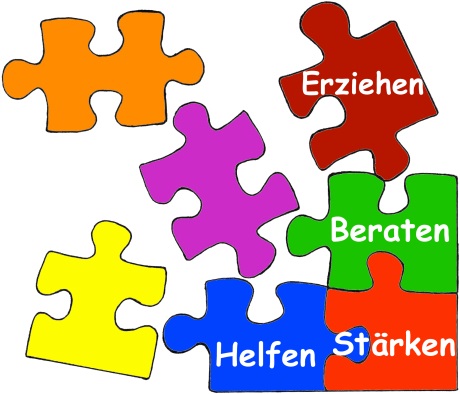 der Elsa-Brändström-SchuleAugust-Vilmar-Str. 434576 Homberg/ Efze		Antrag auf ambulante Förderung	von Schülern mit besonderem Förderbedarf 	Homberg, den 24. Juni 2014	Antrag auf Fortsetzung der ambulanten Förderung	von Schülern mit besonderem Förderbedarf	nach § 3 der Verordnung über die sonderpädagogische Förderung vom 15. Mai 2012Die Eltern wurden am ______________ über die Ergebnisse der Einzelarbeit und die geplante Fördermaßnahme informiert.___________________________ BeratungslehrerGenehmigt:________________________________ Datum    Mösche-Sonnenberg, SchulleiterName:Klasse:Vorname:Klassenlehrer/in:Geboren am:Schule:Beratungslehrer/in:Schulbesuchsjahr:Vorgesehener Zeitraum: Vorgesehener Zeitraum: Vorgesehener Stundenumfang pro Woche:Vorgesehener Stundenumfang pro Woche: